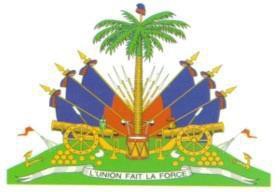 RÉPUBLIQUE D’HAÏTIMINISTÈRE DE L’ÉCONOMIE ET DES FINANCESUNITÉ TECHNIQUE D’EXÉCUTIONPROGRAMME D’INFRASTRUCTURE PRODUCTIVE V (PIP V)ACCORD DE DON No 5390/GR-HABanque Interaméricaine de Développement (BID)SCI-CC-PIP V-041AVIS DE RECRUTEMENT D’UN CONSULTANT INDIVIDUEL POUR LA CONCEPTION ET L’ANALYSE DE L’EVALUATION D’IMPACT RELATIVE A L’ACQUISITION DES COMPETENCES ET AUX RESULTATS SUR LE MARCHE DU TRAVAIL DES ACTIVITES DE LA COMPOSANTE 3Le Ministère de l’Économie et des Finances (MEF), à travers l’Unité Technique d’Exécution (UTE), cherche à recruter un Consultant individuel pour la mission de conception et l’analyse de l’évaluation d’impact relative à l’acquisition des compétences et aux résultats sur le marché du travail des activités de la composante 3 (Réf. SCI-CC-PIP V-041) dans le cadre du Programme d’Infrastructure Productive V (PIP V) dont elle assure la mise en œuvre. Le Consultant sera choisi suivant la méthode de sélection de consultant individuel, telle que décrite dans les politiques de la Banque Interaméricaine de Développement (BID). Pour de plus amples informations sur ce poste, les intéressés peuvent consulter le document de sélection et prendre connaissance des conditions d’éligibilité (formations, expériences, aptitudes) sur le site de l’UTE via le lien ci-dessous : https://www.ute.gouv.ht/wp-content/uploads/2023/11/20231120-dsci-sci-cc-pipv-041-recrutement-ci-conception-evaluation-impact.pdfLe dossier de candidature, comprenant une lettre de motivation, un CV selon le format requis et une copie de tous les diplômes et certificats, devra être envoyé au plus tard le 21 décembre 2023 à 4 h P.M., avec la mention « Candidature de (nom du candidat) pour la mission de conception et l’analyse de l’évaluation d’impact relative à l’acquisition des compétences et aux résultats sur le marché du travail des activités de la composante 3 (Réf. SCI-CC-PIP V-041) » :à l’adresse de l’UTE : 12 B, rue Latortue - Musseau, Port-au-Prince, Haïti, oupar courrier électronique à l’adresse passation.marches@ute.gouv.ht, ou directement sur le site de l’UTE, ute.gouv.ht, section « Recrutements ».N.B.  Le candidat qui sera classé premier sera contacté en vue de soumettre une proposition technique.UTE-MEF